 – Summary<Brief summary of the purpose of the document>Table of contents1	Introduction	31.1	Status	31.2	Scope of application	32	Title 1	32.1	Title 2	32.1.1	Title 3	32.1.1.1	Title 4	42.1.1.1.1	Title 5	43	Safety considerations	44	Disclaimer/Reference to third party rights	55	Copyrights	5Annex A – References & Bibliography	6Annex B – Cooperation & Verification	6Annex C – Abbreviations and Glossary	6Annex D – Changes in comparison to the previous version	6Annex E – Table of figures	6Annex F – Table of Tables	6NoteThis document uses a gender-neutral formulation when referring to persons. This is based on the guidelines (German) of the Federal Chancellery. Depending on the situation, paired forms (citizens), gender-abstract forms (insured person), gender-neutral forms (insured person) or paraphrases without personal reference are used. The generic masculine (citizen) is not permitted. Full forms are used in continuous texts, i.e. in texts consisting of formulated sentences. Short forms can be used in abbreviated text passages, namely in tables. The short form is used with a slash but without an ellipsis (referent). Gender asterisks and similar spellings are not used.IntroductionStatusScope of applicationThe information in this chapter should provide the reader with a brief overview of what this standard is intended for. Information about the following matters may be helpful here.Designation of the fields of activity in accordance with [eCH-0122: E-Government architecture Switzerland: Basic principles],
Example "Construction"Concrete reporting flows with appropriate communication partners,
Example "Data exchange between planning applicants and approval authorities"Concrete use cases which are supported by the standard,
Example "Processing an electronic planning application"Title 1Text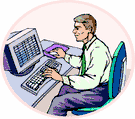 Figure 1: TextTitle 2Title 3SubtitleExchange formatEnumeration level 1Enumeration level 2Enumeration levelEnumeration level 1Enumeration level 2Enumeration level 3Enumeration level 1Enumeration level 1Enumeration level 1Table 1: TextTitle 4TextTitle 5TextSafety considerations<Text>< Information about the explicitly relevant legal bases or a note that during the implementation the rele-vant legal bases must be observed.>Disclaimer/Reference to third party rightseCH-standards which the registered association eCH provides the user free of charge or which make reference to eCH shall only have the status of recommendations. The registered association eCH will not be liable in any event for any decisions made or measures taken by the user based on these documents. The user will be responsible for verifying the documents himself prior to their use and to seek advice if required. eCH-standards can and shall not replace the technical, organizational or legal advice in the individual case.Documents, procedures, methods, products and standards that are made reference to in eCH-standards are possibly protected by trademarks, copyrights or patents. It is the exclusive responsibility of the user to obtain the necessary licences from the entitled persons and/or organizations.Although the registered association eCH has taken adequate care to prepare the eCH-standards with due diligence, it cannot grant any warranty or guarantee that the information and documents provided are up-to-date, complete, true or without any errors. eCH reserves the right to change the contents of the eCH-standards at any time and without prior announcement.Any liability for damage caused by the use of the eCH-standards by the user shall be excluded to the extent legally admissible. CopyrightsPersons preparing eCH-standards shall remain the owners of their intellectual property rights. These persons, however, obligate themselves to provide their intellectual property rights or other rights in third party intellectual property rights, to the extent possible, to the relevant technical units and the registered association eCH for free and for unlimited use and further development as part of the purpose of the association.The standards prepared by the technical units can be used, distributed and developed further for free and to an unlimited extent by stating the name of the respective author of eCH.eCH-standards are fully documented and free of any restrictions of licence and/or patent law. The associated documentation can be requested for free.These provisions shall apply to the standards prepared by eCH only, however, not to any standards or products of third parties which include reference to eCH-standards. The standards include the relevant references to third party rights.Annex A – References & BibliographyNoneAnnex B – Cooperation & Verification<Please list all employees who have cooperated in this version of the document.>Annex C – Abbreviations and GlossaryAnnex D – Changes in comparison to the previous version< This is the first version.><or please give a detailed overview of the changes in comparison to the previous version >Table 2: Changes in comparison to the previous  versionAnnex E – Table of figuresFigure 1: Text	3 Annex F – Table of TablesTable 1: Text	4Table 2: Changes in comparison to the previous  version	6NameeCH-numberCategoryQuality stageVersionStatusDecision onJJJJ-MM-TTDate of issueReplaces versionx.x.x – Requirements<Required standard>Annexes<Annex>LanguagesEnglish (Original)Authors<Technical Unit><Authors>Editor / DistributioneCH registered association, Räffelstrasse 20, 8045 ZürichT 044 388 74 64, F 044 388 71 80www.ech.ch / info@ech.chText1Text 2Text 3AAAaAaaaaAAaBbbBbbbbb[Ref]<Reference><N. N.><Organisation/Company><N. N.><Organisation/Company><Abbreviation.><Text><Abbreviation.><Text>ChapterPageModificationRFC No.